Мои достиженияБелейчев Алексей Андреевич.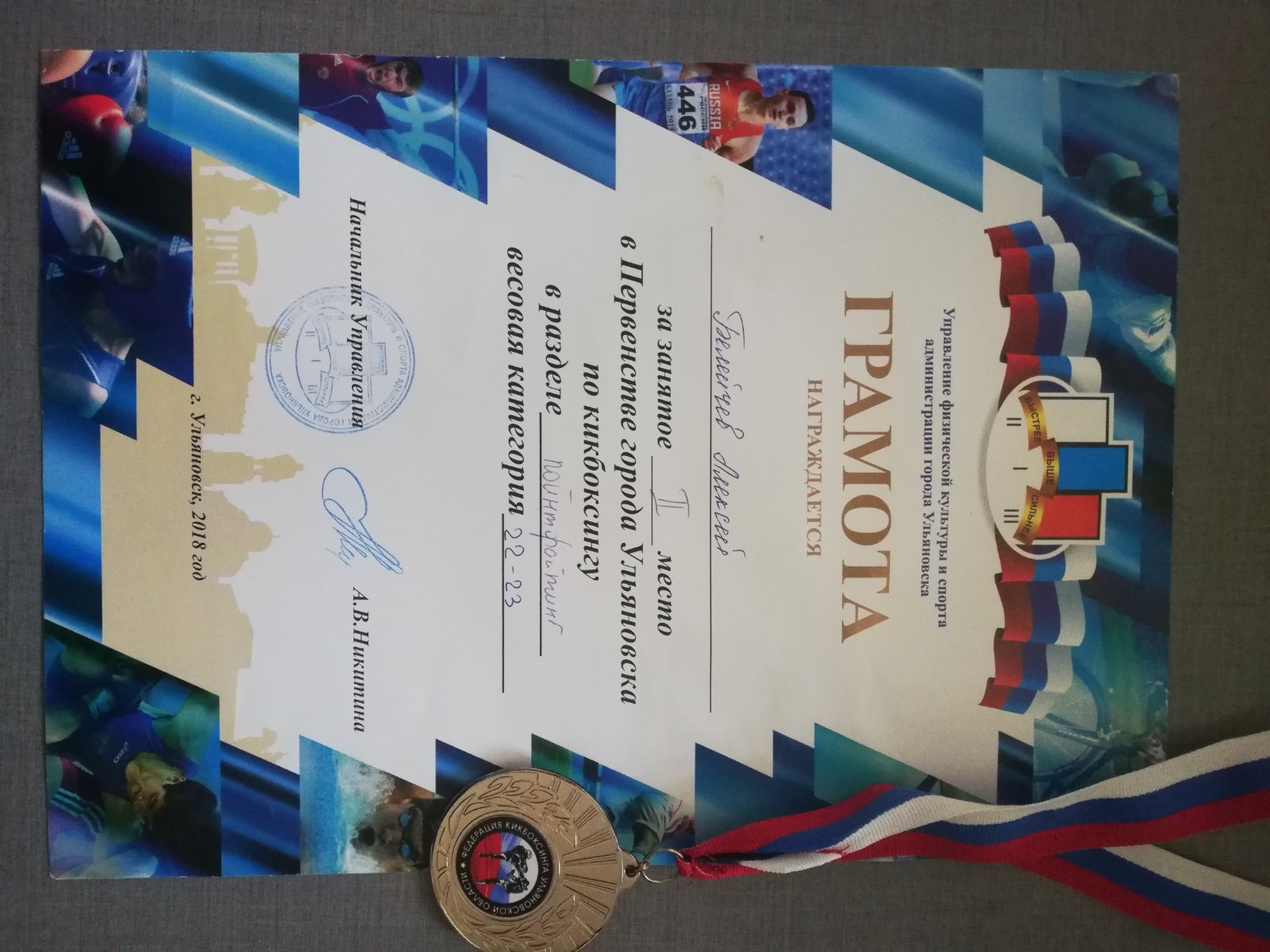 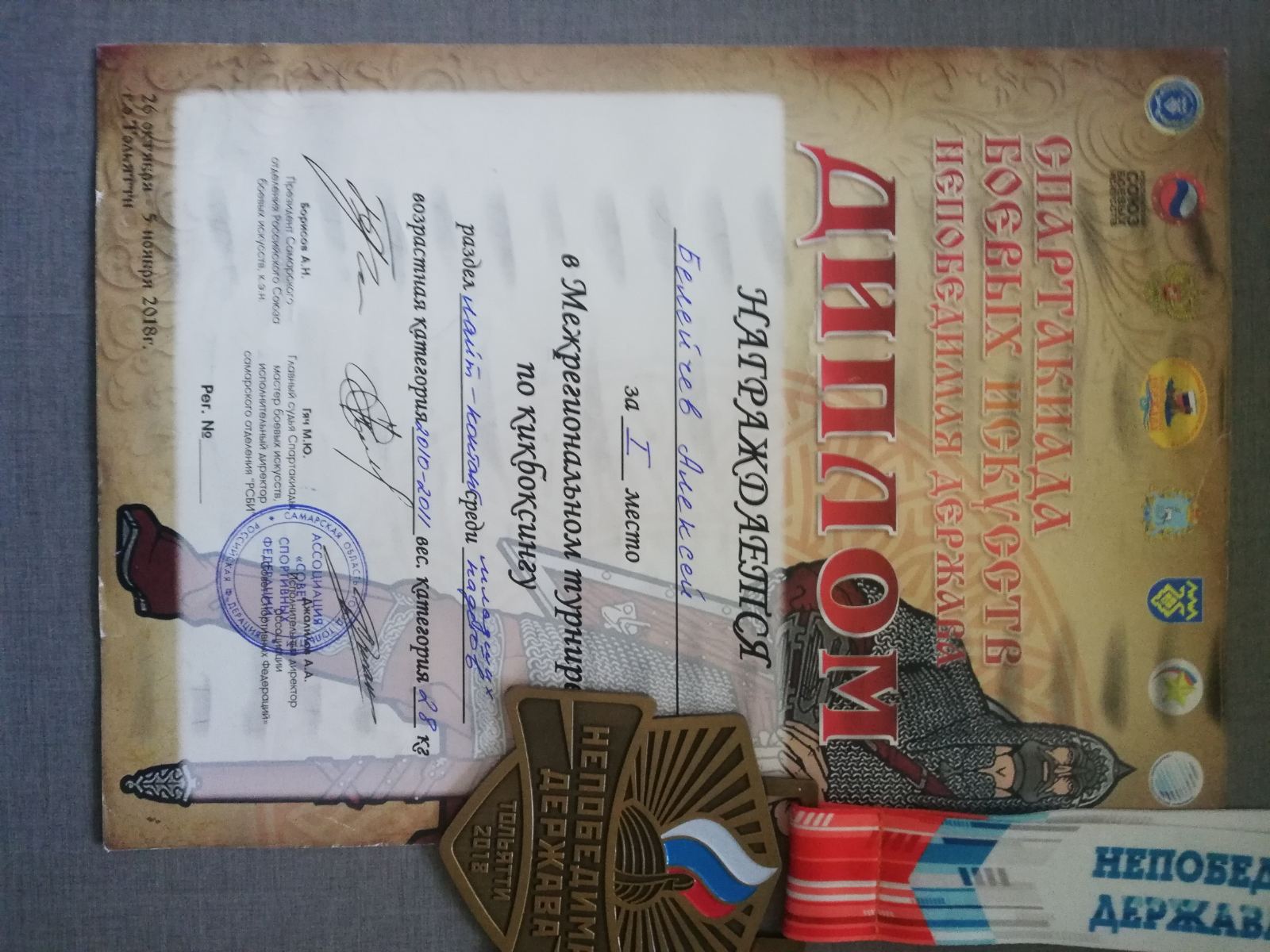 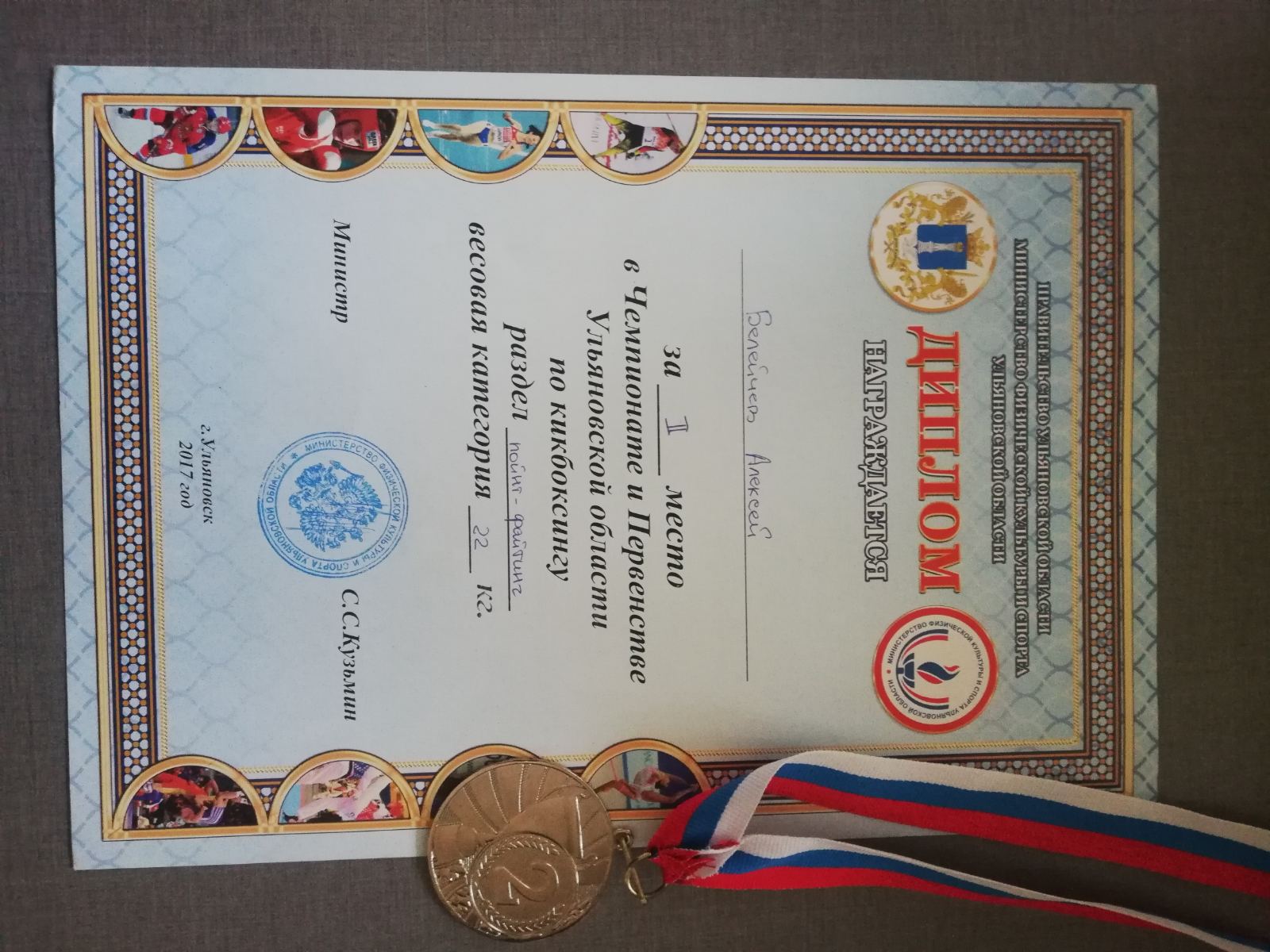 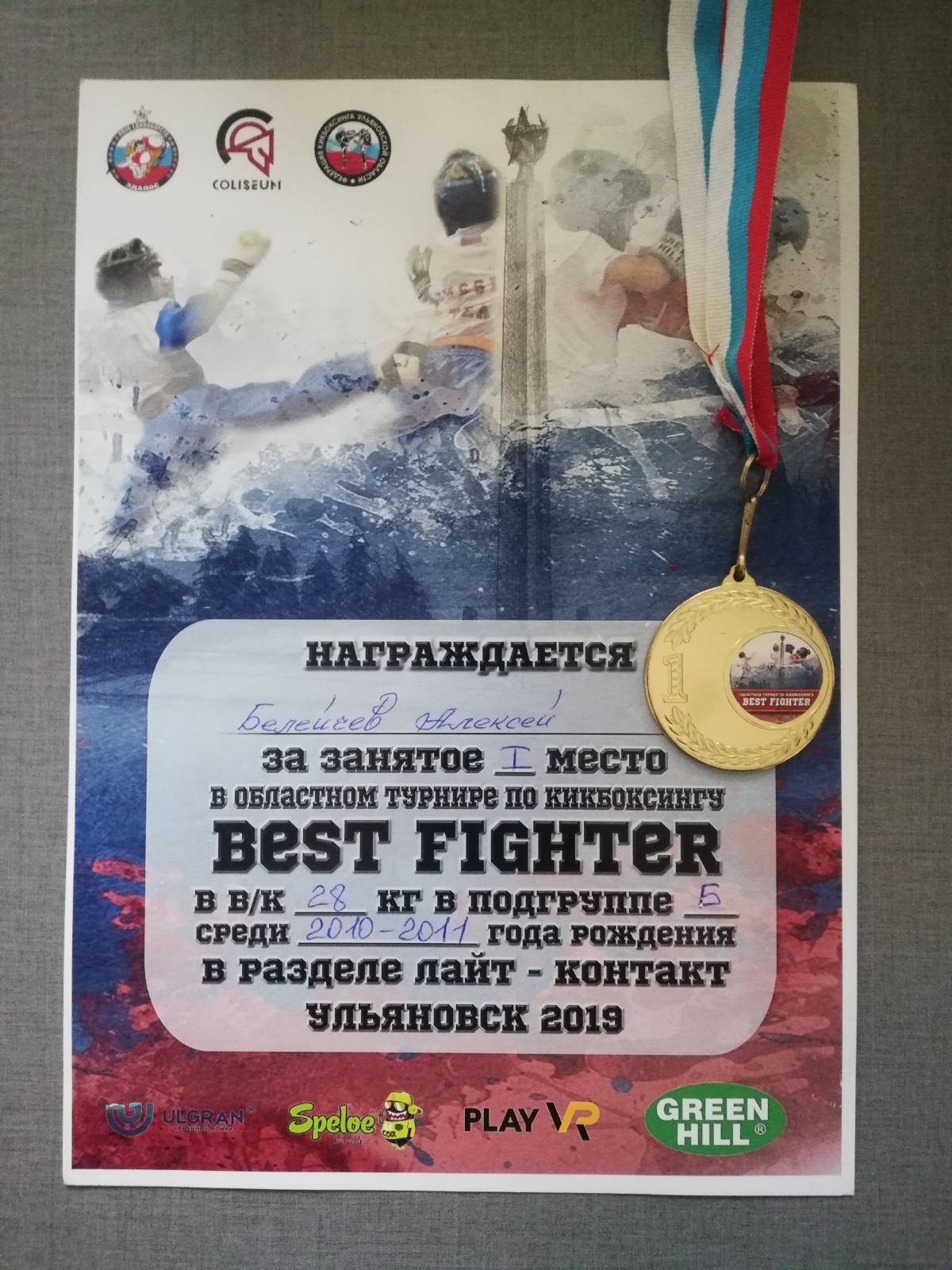 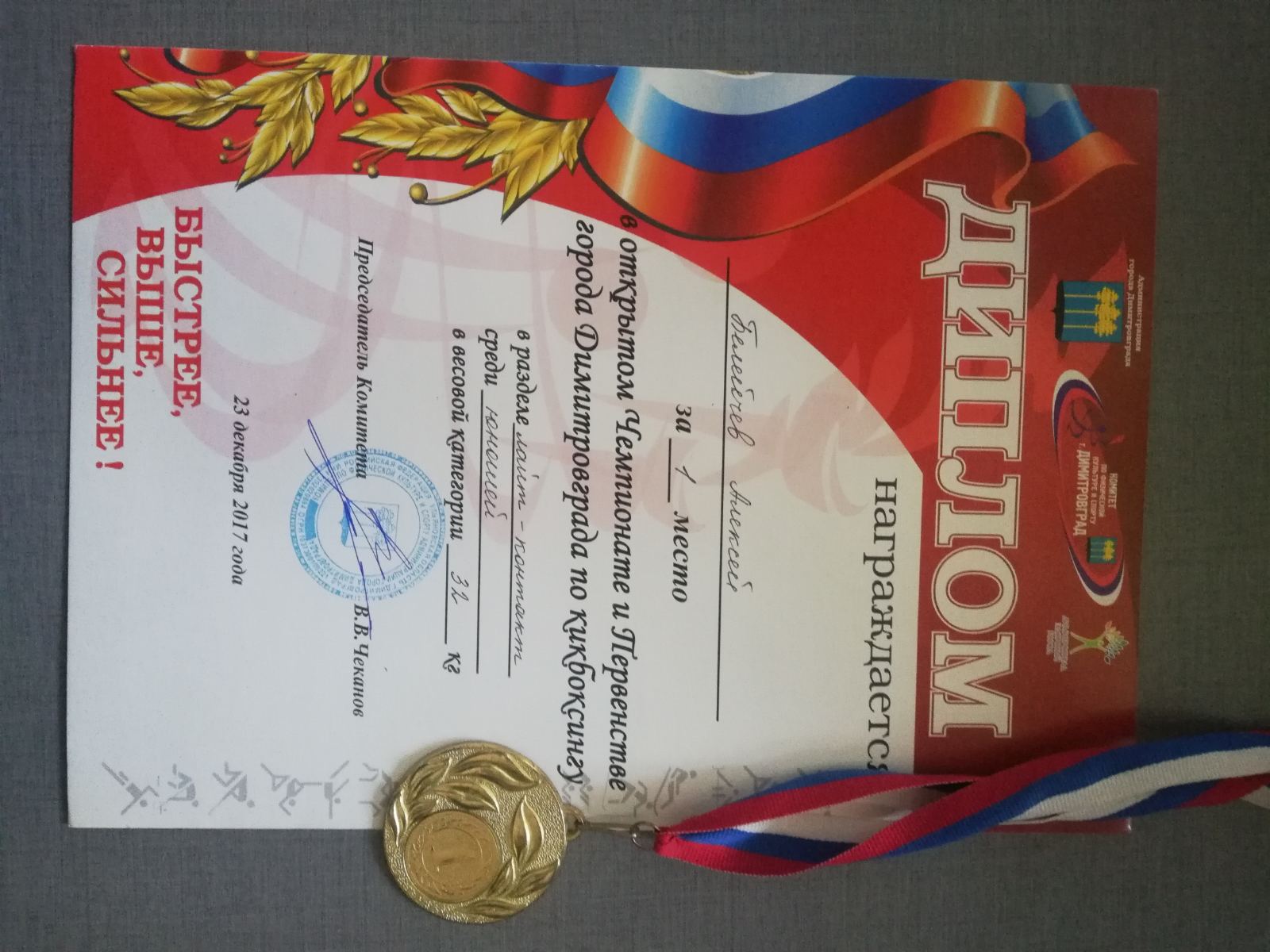 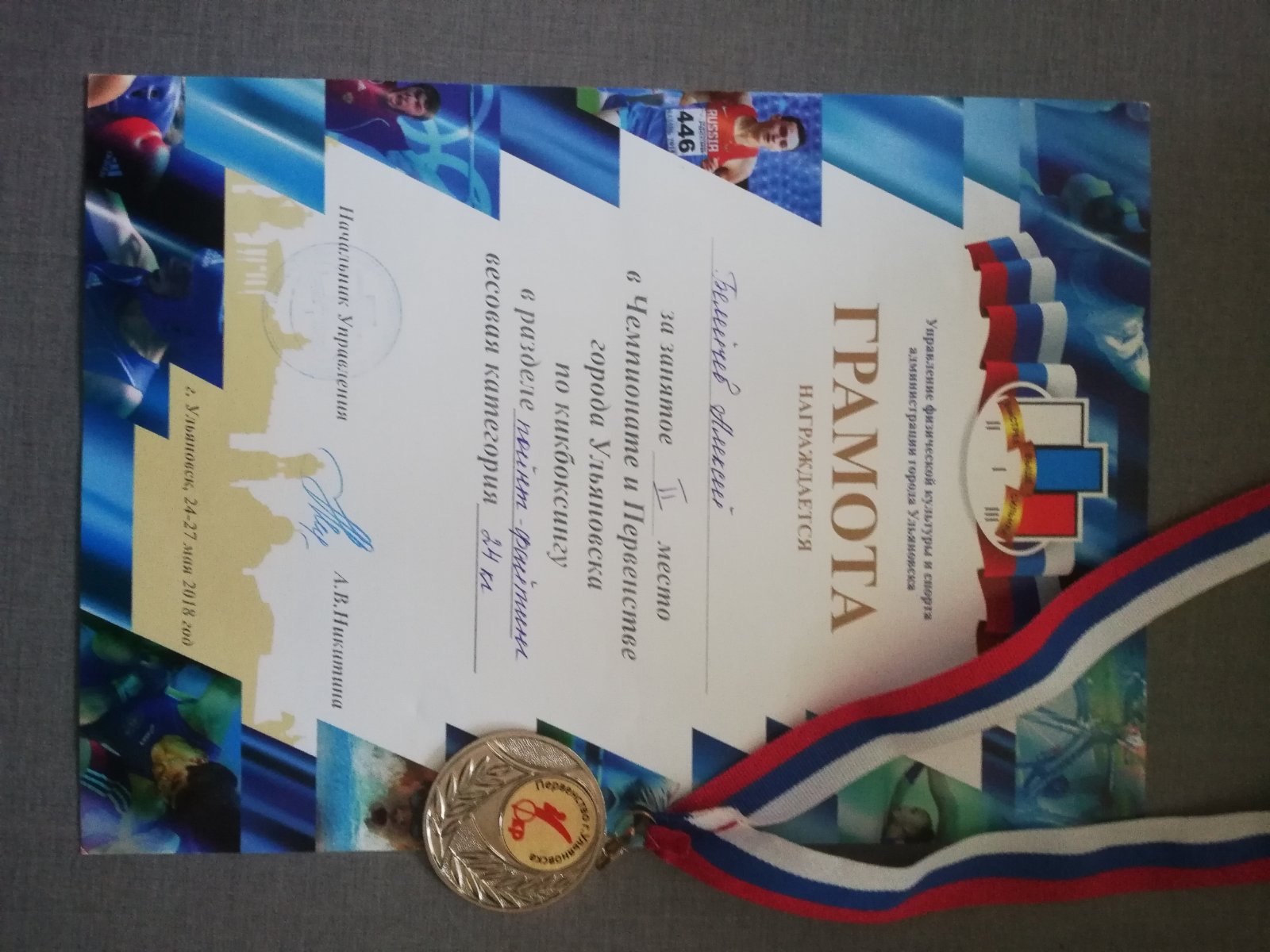 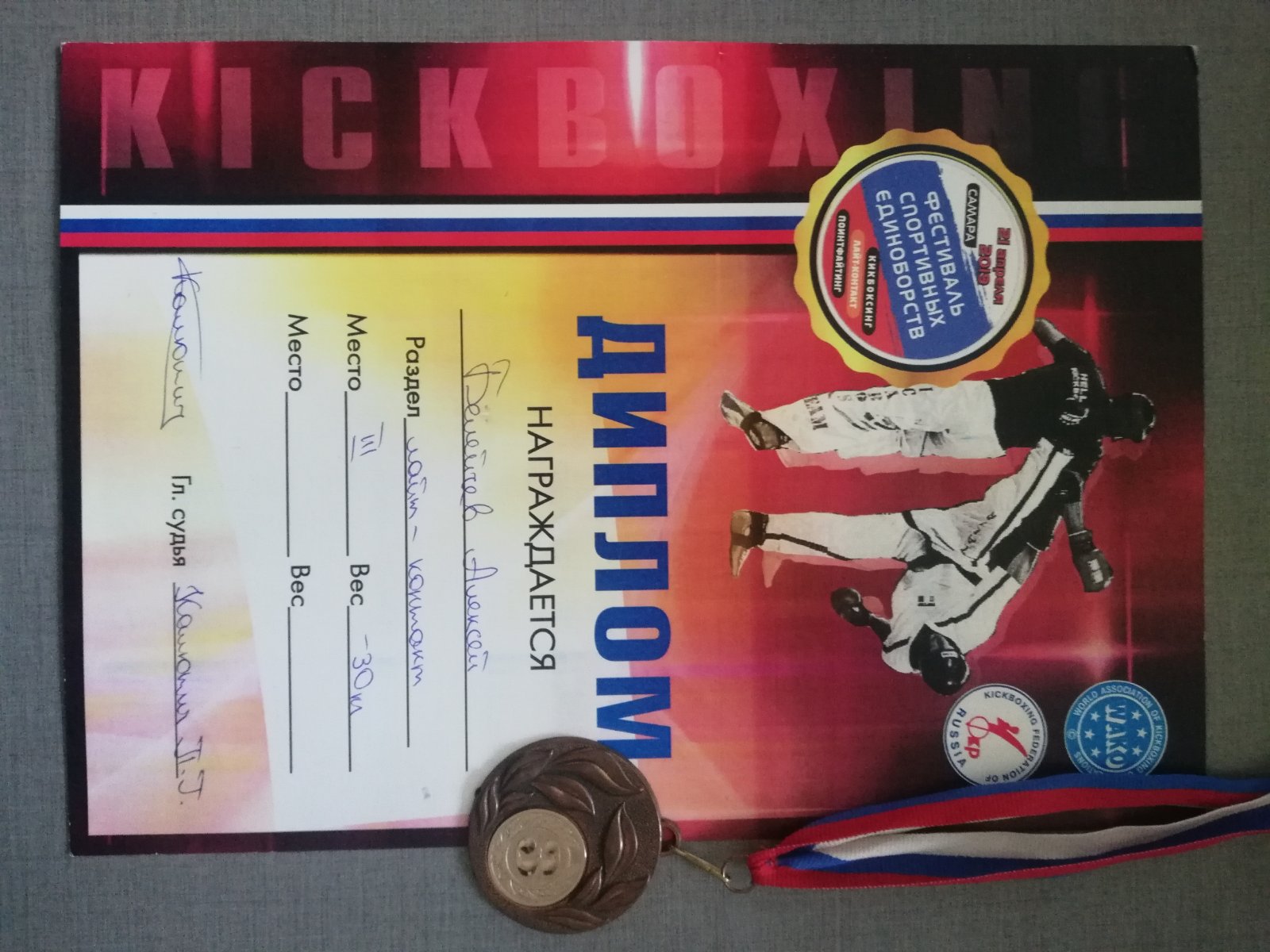 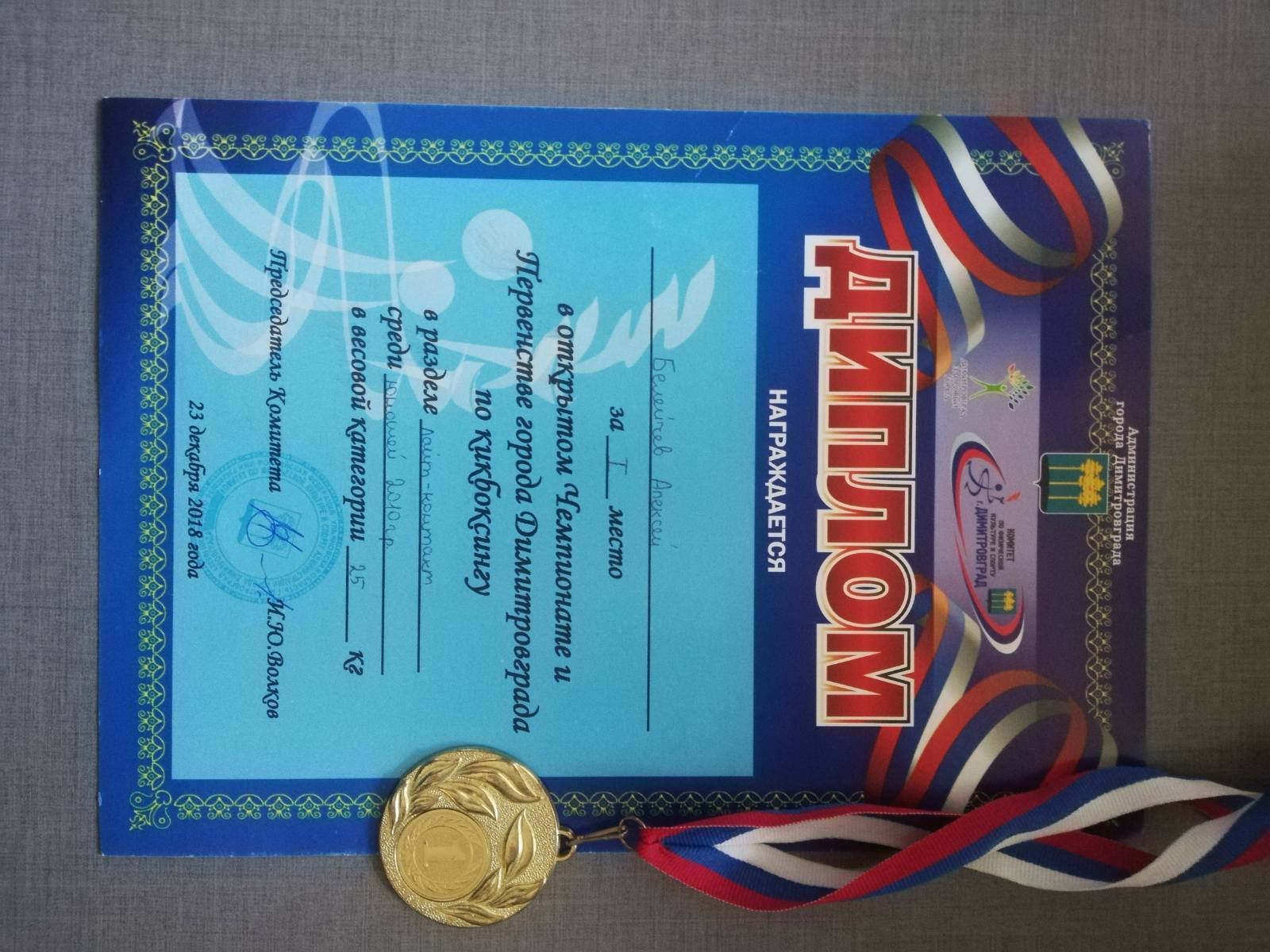 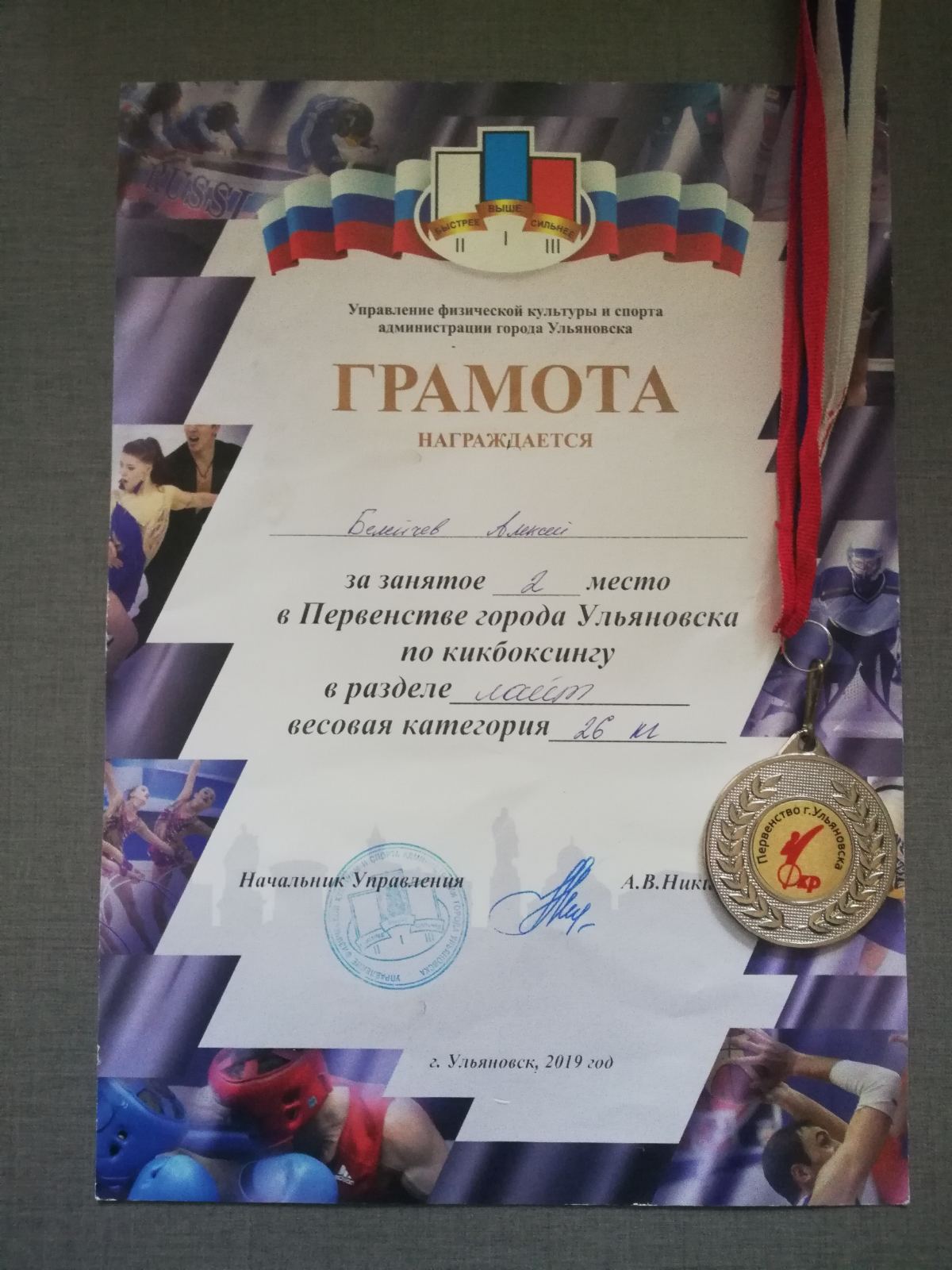 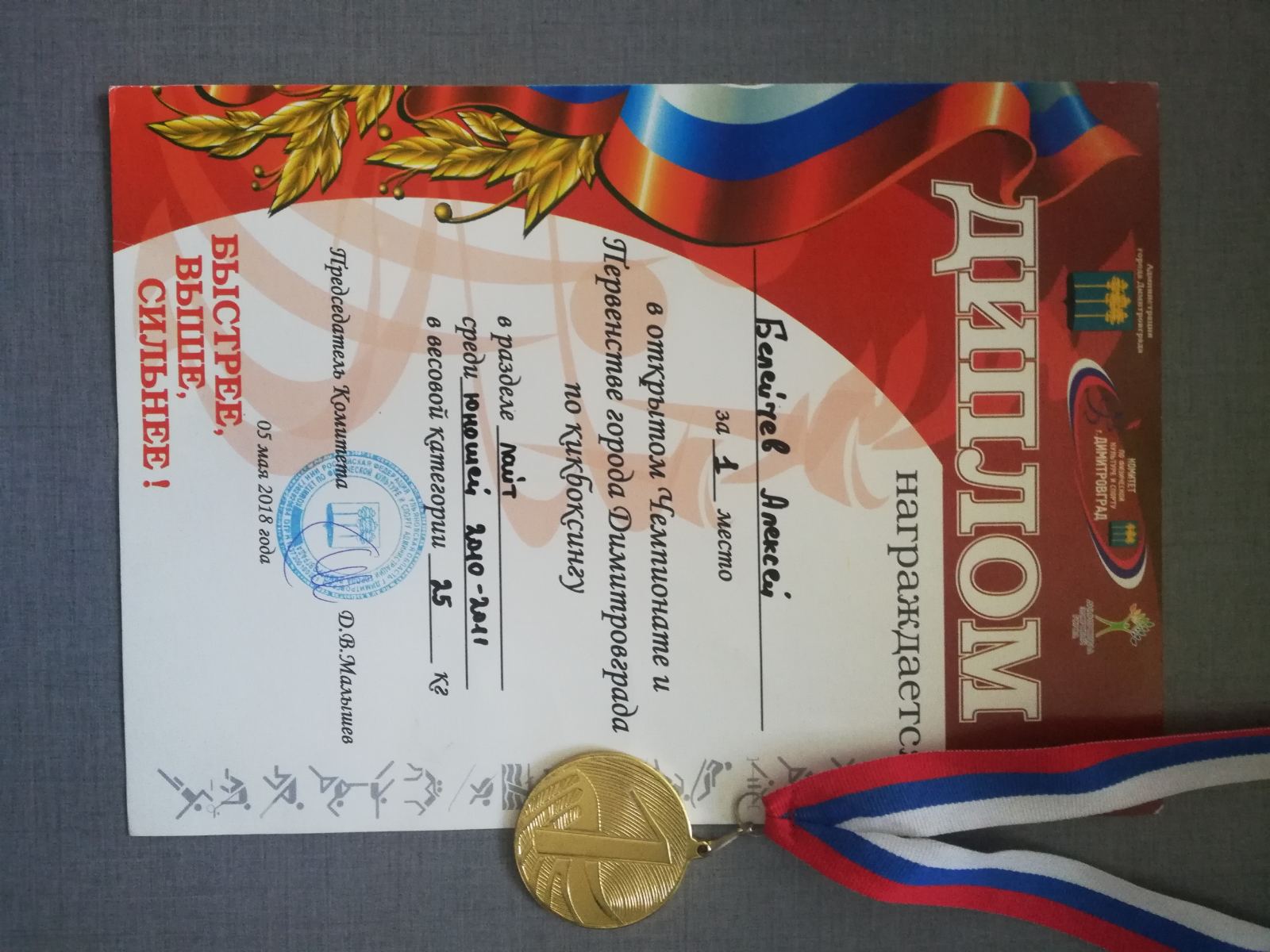 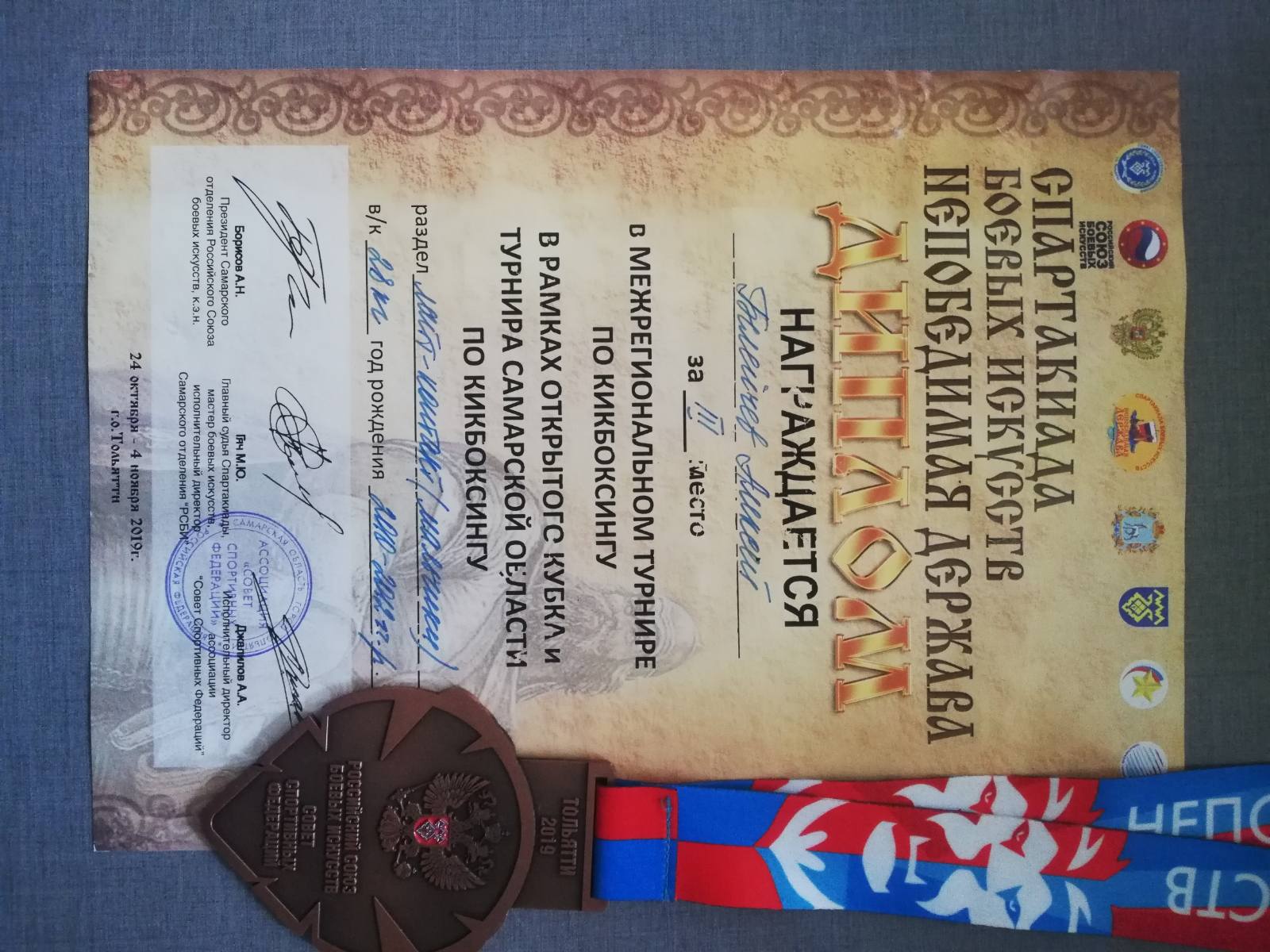 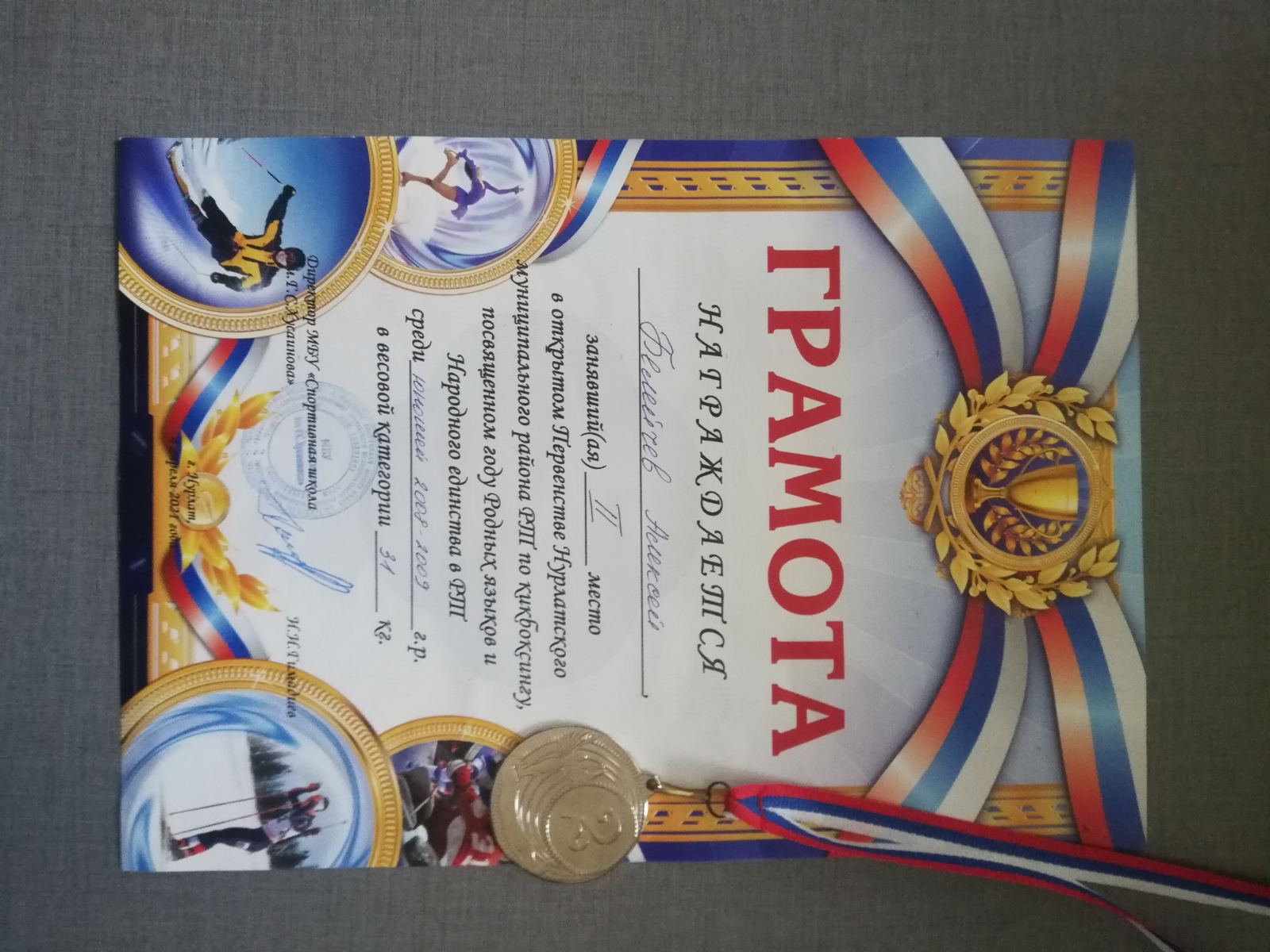 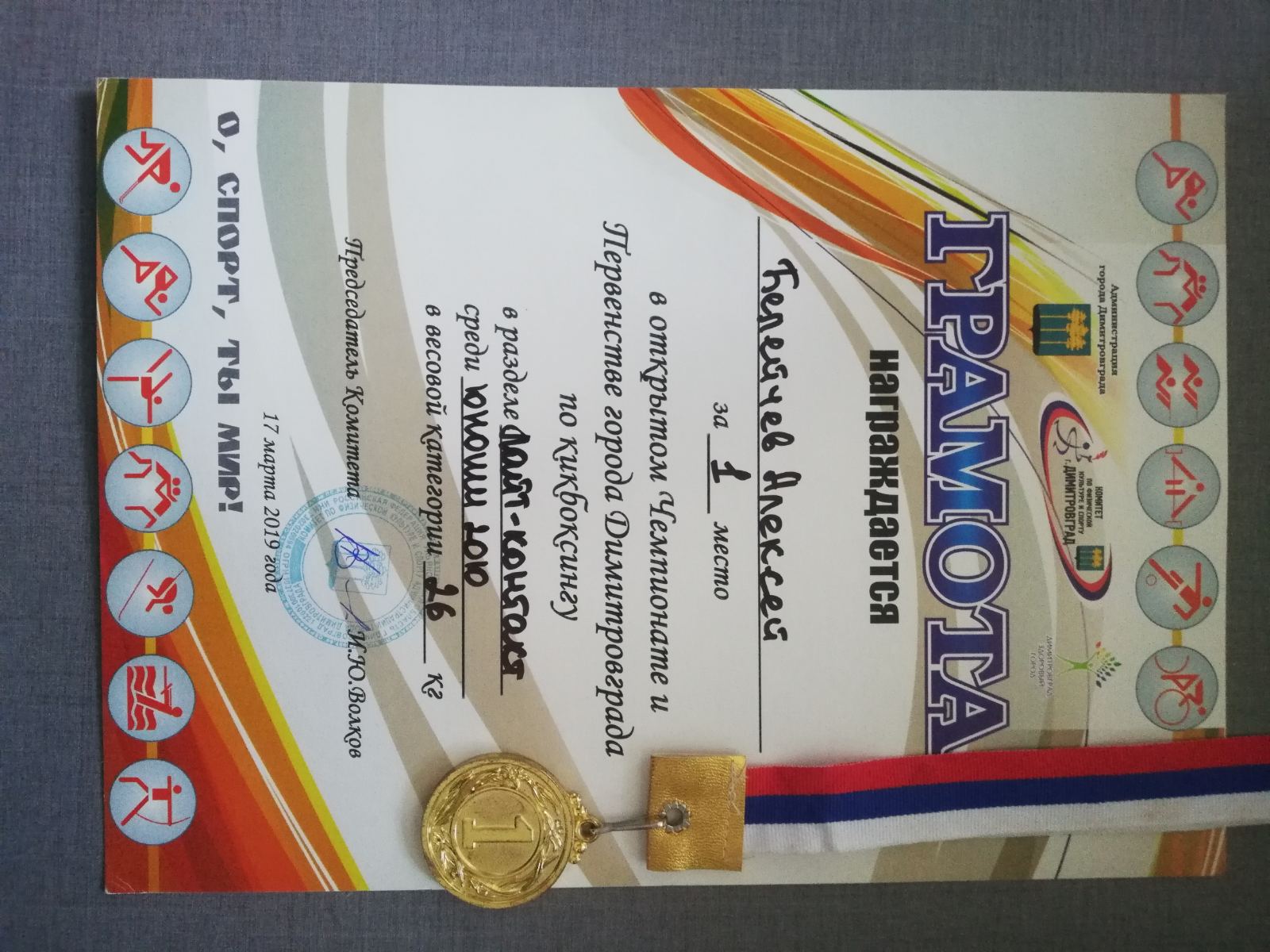 СПАСИБО ЗА ВНИМАНИЕ!